                                                                                                                                                                                                        О Т К Р Ы Т О Е    А К Ц И О Н Е Р Н О Е     О Б Щ Е С Т В О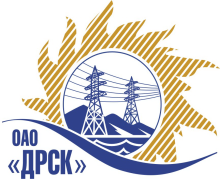 		Протокол выбора победителягород  Благовещенск, ул. Шевченко, 28ПРЕДМЕТ ЗАКУПКИ:Закрытый запрос предложений  Оценка текущей (восстановительной) стоимости объектов основных средств, числящихся по бухгалтерскому учету на балансе ОАО «ДРСК», для целей принятия управленческих решений»Закупка проводится согласно ГКПЗ 2013г. раздела 10 «Прочие услуги» № 1667  на основании указания ОАО «ДРСК» от 12.08.2013 г. № 73.Плановая стоимость закупки:  1 000 000,00  руб. без НДС.Форма голосования членов Закупочной комиссии: очно-заочнаяПРИСУТСТВОВАЛИ:	На заседании присутствовали 8 членов Закупочной комиссии 2 уровня. ВОПРОСЫ, ВЫНОСИМЫЕ НА РАССМОТРЕНИЕ ЗАКУПОЧНОЙ КОМИССИИ: 1. О признании предложений соответствующими условиям закупки2. О предварительной ранжировке предложений3. О проведении переторжки4. О ранжировке предложений Участников закупки.  Выбор победителяВОПРОС 1 «О признании предложений соответствующими условиям закупки»ОТМЕТИЛИ:Предложения ЗАО «АБМ Партнер» г. Москва, ООО «Институт проблем предпринимательства»  г. Санкт-Петербург признаются удовлетворяющим по существу условиям закупки. Предлагается принять данные предложения к дальнейшему рассмотрению.ВОПРОС 2 «О предварительной ранжировки предложений»ОТМЕТИЛИ:В соответствии с требованиями и условиями, предусмотренными извещением о закупке и Закупочной документацией, предлагается предварительно ранжировать предложения следующим образом: ВОПРОС 3 «О проведении переторжки»ОТМЕТИЛИ:Учитывая результаты экспертизы предложений Участников закупки, Закупочная комиссия полагает не целесообразным проведение переторжки.ВОПРОС 4 «О ранжировки предложений Участников закупки. Выбор победителя»ОТМЕТИЛИ:В соответствии с требованиями и условиями, предусмотренными извещением о закупке и Закупочной документацией, предлагается ранжировать предложения с 1 по 3 место следующим образом: На основании вышеприведенной ранжировки предложений предлагается признать Победителем Участника, занявшего первое место, а именно: ООО «Институт проблем предпринимательства»  г. Санкт-Петербург, предложение на выполнение работ: Оценка текущей (восстановительной) стоимости объектов основных средств, числящихся по бухгалтерскому учету на балансе ОАО «ДРСК», для целей принятия управленческих решений на общую сумму – 680 000,00  руб. без учета НДС (802 400,00 руб. с учетом НДС). Срок выполнения работ: начало – с даты подписания договора; окончание: 31.08.2013 г. Оплата услуг: в течение 30 календарных дней со дня подписания сторонами акта приема-передачи оказанных услуг. Срок действия предложения: до 15.11.2013 г.РЕШИЛИ:Признать предложения ЗАО «АБМ Партнер» г. Москва, ООО «Институт проблем предпринимательства»  г. Санкт-Петербург  соответствующими условиям закупкиУтвердить предварительную ранжировку предложений:место: ЗАО «АБМ Партнер» г. Москва;место: ООО «Институт проблем предпринимательства» г. Санкт-Петербург.Процедуру переторжки не проводить.Признать Победителем ООО «Институт проблем предпринимательства»  г. Санкт-Петербург, предложение на выполнение работ: Оценка текущей (восстановительной) стоимости объектов основных средств, числящихся по бухгалтерскому учету на балансе ОАО «ДРСК», для целей принятия управленческих решений на общую сумму – 680 000,00  руб. без учета НДС (802 400,00 руб. с учетом НДС). Срок выполнения работ: начало – с даты подписания договора; окончание: 31.08.2013 г. Оплата услуг: в течение 30 календарных дней со дня подписания сторонами акта приема-передачи оказанных услуг. Срок действия предложения: до 15.11.2013 г.ДАЛЬНЕВОСТОЧНАЯ РАСПРЕДЕЛИТЕЛЬНАЯ СЕТЕВАЯ КОМПАНИЯУл.Шевченко, 28,   г.Благовещенск,  675000,     РоссияТел: (4162) 397-359; Тел/факс (4162) 397-200, 397-436Телетайп    154147 «МАРС»;         E-mail: doc@drsk.ruОКПО 78900638,    ОГРН  1052800111308,   ИНН/КПП  2801108200/280150001№ 490/ПрУ-ВП«___» августа 2013 годаМесто в предварительной ранжировкеНаименование и адрес участникаЦена заявки и иные существенные условия1 местоООО «Институт проблем предпринимательства»(199178, Санкт-Петербург, В.О., 12 линия, д. 11, пом. 3-Н)Цена: 680 000,00  руб. без учета НДС     (802 400,00 руб. с учетом НДС)Срок выполнения работ: начало – с даты подписания договора; окончание: 31.08.2013 г.Оплата услуг: в течение 30 календарных дней со дня подписания сторонами акта приема-передачи оказанных услуг.Срок действия предложения: до 15.11.2013 г.2 местоЗАО «АБМ Партнер»(109004, г. Москва, ул. А. Солженицына, д. 23А, стр. 1)Цена: 762 711,87 руб. без учета НДС (900 000,00 руб. с учетом НДС)Срок выполнения работ: начало – с даты подписания договора; окончание: в течении 10 рабочих дней от даты начала оказания услуг.Оплата услуг: в течение 20 банковских дней со дня подписания сторонами акта за выполненные работы.Срок действия предложения: до 31.12.2013 г.Место в ранжировкеНаименование и адрес участникаПредмет заявкиЦена заявки, руб. без учета НДСИные существенные условия1 местоООО «Институт проблем предпринимательства»(199178, Санкт-Петербург, В.О., 12 линия, д. 11, пом. 3-Н)Оценка текущей (восстановительной) стоимости объектов основных средств, числящихся по бухгалтерскому учету на балансе ОАО «ДРСК», для целей принятия управленческих решений680 000,00802 400,00 руб. с учетом НДССрок выполнения работ: начало – с даты подписания договора; окончание: 31.08.2013 г.Оплата услуг: в течение 30 календарных дней со дня подписания сторонами акта приема-передачи оказанных услуг.Срок действия предложения: до 15.11.2013 г.2 местоЗАО «АБМ Партнер»(109004, г. Москва, ул. А. Солженицына, д. 23А, стр. 1)Оценка текущей (восстановительной) стоимости объектов основных средств, числящихся по бухгалтерскому учету на балансе ОАО «ДРСК», для целей принятия управленческих решений762 711,87900 000,00 руб. с учетом НДССрок выполнения работ: начало – с даты подписания договора; окончание: в течении 10 рабочих дней от даты начала оказания услуг.Оплата услуг: в течение 20 банковских дней со дня подписания сторонами акта за выполненные работы.Срок действия предложения: до 31.12.2013 г.Ответственный секретарь Закупочной комиссии 2 уровня ОАО «ДРСК»: Моторина О.А. «___»______2013 г._______________________________Технический секретарь Закупочной комиссии 2 уровня ОАО «ДРСК»: Коврижкина Е.Ю.  «___»______2013 г._______________________________